博看书苑PC版 产品试用通知试用时间：2021年9	月30日—2021年12月31日 访问方式：使用电脑访问如下地址： 链接：http://zq5.bookan.com.cn/?t=index&id=23850机构授权码：zyyxyzh丰富资源让你看个够优质大刊名刊4000余种时政民生，党政军事，文学文艺，医药健康，家庭生活，财经管理，体育娱乐……内容应有尽有，查找方便快捷。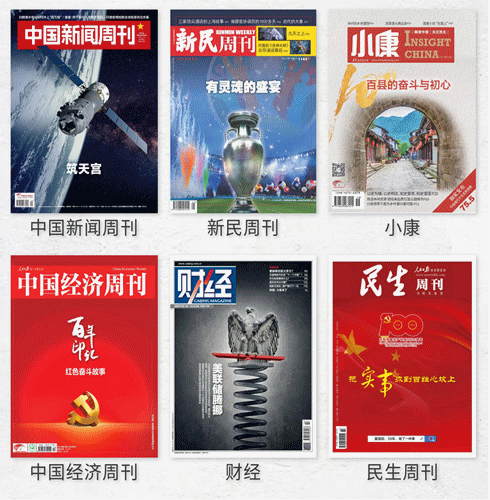 畅销热门图书50000余册经典名著，党政军事、经管职场，人文社科，文学艺术，情感家庭，时尚娱乐等……种类丰富，总有你喜欢的。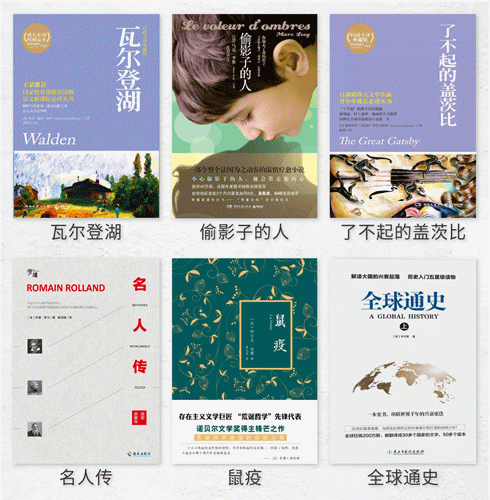 首页：点击轮播图可查看主题书单，书单类型不断更新；可通过菜单栏目查看最新资源，阅读榜单等，热门资源一手掌握。阅读：可选择“文本”或“高清”两种阅读方式，文本版纯文字阅读，高清版图文并茂；阅读前可查看资源简介和目录；喜欢这本资源，可一键订阅，订阅后期刊更新有提醒。试用方式：用电脑访问下面网址：http://zq5.bookan.com.cn/?t=index&id=23850机构授权码：zyyxyzh通过右上角的登录框，选择使用手机号直接注册或者使用机构账号，直接登录。